Контрольные работыКонтрояьная работв	.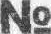 Выражения	их преобразованияВариант 1.  НаЫите значение выртения	     +	,6) : (—0,2) 2.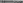 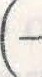 Упростите выражение: а) 2a	7a+ 9b,•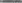 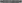 5(4c	,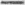 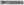 в)	Ж +(Зх	—(6x + 5).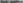 Сравните	значения	выражений	0,2y	3 и	0,3y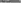 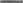 при	у	6.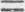 Упростте вьгражение—2(6,7a +  + 5,3a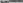 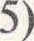 и найдите ero значение	при а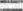 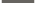 ’ 5.	’ериметр	прямоугольника	см,	а	одна	из	его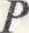 сторон 0,	Р.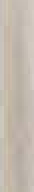 а) Найдите другую сторону этого прямоугольника;чему рапны стороны прямоугольника, если	= 50?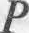 6. Кпкояа лолнна бать последняя цифрапяшзначного числа, деляиіеі ооя на 13, если первае четпре   этого *іислі •ісз в«рки°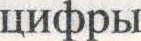 75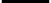 Вариант. Найдше значение вь;ражент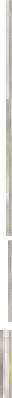 —(0,4)2 :	  ,4	— 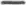 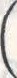 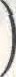 Упросште	выражение:а) Зх	6x т 8y;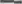 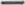 8n + (За	(2a +	;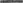 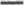 )	)•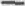 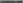 Сравнше	значенш  ввртений	0,3x —	и  0,Ж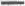 при х	7.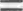 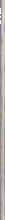 Упросш7е  вяравение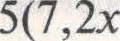                           3.    каком значении переменной а значение вы- ражения  За +   меньше значения выражения    ба  на  5?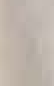 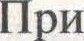 Расстояние мewiy пуншамя и велосипедист проехал за 3 ч. Наобрашом пуги он увеличтіл скорость на кмЈч. Поэтому на данный путь велосипедист затратш на мm меньше. какой скоростью ехал велосипедист из пунша   в пуню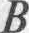 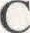 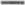 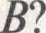 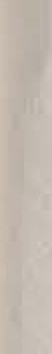 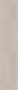 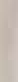 Реиіите уравнение )4xJ 2,8.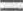 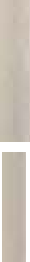 Среди чисел  , 2,  ,     выберите корни уравнения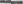 k  - 2y -   = 0.8,4x +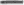 и  найдте ero значение	при х+0,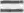 ВариантПериме@ треугольника м, а каждая из двух ero сторон равна 0,3 Р.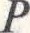 а) Найдите третью сторону этого треугольника;чему	равна	третья	сторона	треугольника,	если40?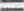 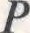 Каковадолюі абыть последняя цифра пятзначного числа, делящегося на 7, если первые четіаре   этого числа пятё9ш?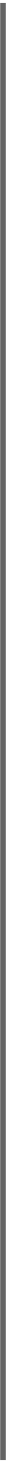 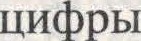 Контрольная работа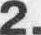 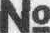 Уравиение с однои перемеинои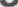 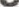 Вариант 1. Решите уравнение:а) 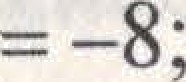 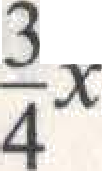 2,5 +5x = 0;в)        0,2(3x	= х.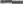 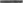 2. На одном сшаде было в 2 раза Фльше тонн яблок, чем на другом. Bcero на сшадах т. Сколько тонн яблок на каждом сшаде?76. Решите уравнение: а)	4x	;—6x — 2,6 = 0;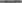 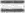 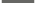 в) 26,9 — 0,8(3x т      х.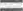 2.     одном мешке бьшо на     ш  caxapa больше, чем в другом. Bcero в обоих мешках бьшо кг caxapa. Сколько килограммов  caxa9a бьшо в каждом мешке?3.    каком значении переменной х значение вы- ражения     Зх больше значения  выражения     7x на 4?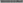 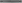 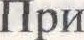 4. Расстояние мewty пуншами и мотоцишист мроехал за 4 ч. На образом пуги он уветчш скоро- стью на кмЈч, поэтому зат9атил на обратный путь на I ч меньше.	скоростью ехал мотоцишист из   в &?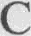 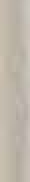 .	Реінитг	уравнение	J5J›J	4,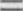 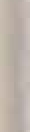 .  Среііи •іи«л	1, 2, .3, — l	пыберите  корни  уравнения          5y + b = U.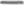 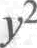 77Контрольнав qабвта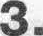 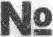 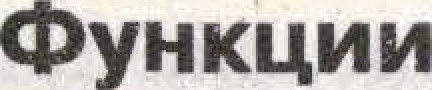 Вариант 16. Извесшо, шо график функіуи	=	проходичерез точку	; 10). Найдите значение	k.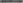 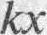 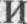 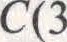 Контрольная	работа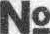 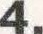 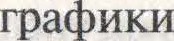 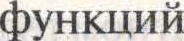 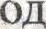 . Постройте ординат:а) у —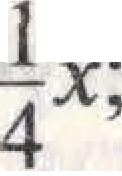 в	системе ко-	(	Шепень с натуральным	покааателемЈ	Варнант 1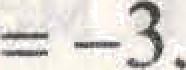 2.  каком значении х функуия у 4х— принимает значение, равное   ?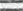 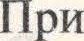 Постройте график	у  =  Зх  5.      помо- щью   укажите значение функуии, соответст- вующее значению аргумента ,5.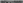 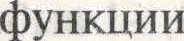 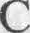 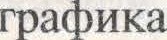 .  Выполнше действия:а) Я	• х*;	3 6	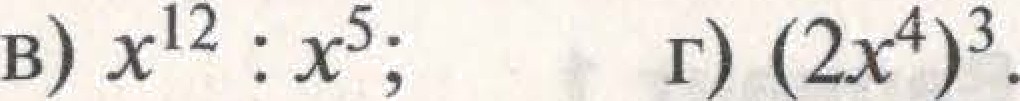                             2.  Упростите выражение: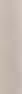 а) 8x2y •	.skx’	i	b )4 .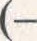 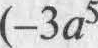 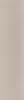 Постройте	граQик	функщіи	у -— x2.	помощью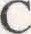 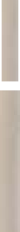 Проходи ли график  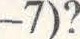 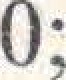 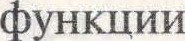 у -- —х+	через точкуграфика:а)	оп9еделите	значение	Qунщии,	соответствующееПересекаіотся	ли	rpaфиm	,2x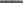 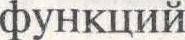 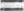 н у —- 5x+ 0,8? Если графики функций	пересекаются, то наидите координаты точт ш пересечения.Известно,	что   фунтии у = O+	проходит через точку +1(2; 7). НаЫите	значение	k.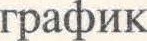 Вариантзначетя аргумента,	равному	,5;решию уравнение x2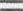 )	4. НаЫите	значение выраженш 9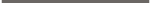 5. Упростше выражение	49*••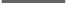 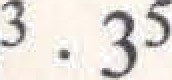 2724)24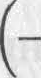 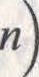 . Построше	 ‹Ј;унщий в одной системе ко-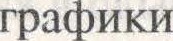 ординат:а) у = -0,2x;	у	4.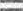 2.  каком значении х фунщия у -- Зх+	принимает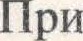 значение,	равное	22?3.	Постройте	график	=	4х—	.	помо- щью rpaQикa укаюіте значенис функци		соответст-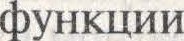 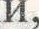 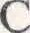 6. Упростите выражение	—исп	и 2Вариаит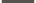 . Выполните действш:а) и	• и*;	33533$	в)  т!! •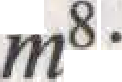 2. Упростте выражение:а	4n°	5‹ f b5)	5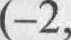 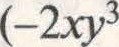 )	p4)2вующее значения аргумента	2,5 .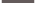 Проходит ли график функции у -	Ш+4 через точку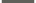 C(20;-36)?Пересекаются	ли	rpaфиm	функуий	=	2,5x +остройте	график	функуии	у = x2.	помощьюграфика: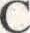 а	опрсЈlе›іите	значение	функции,	соответствующеезначениіt› врі умента,	равному —2,5;и у = 7x — 0,5? Если иm	функуий пересетвwя,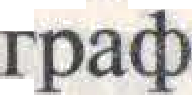 реігіи і« у;кіыіение л° -	4.то найдите координаты	точки ш	пересечения.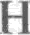 78айди і«	ііі:і'ісііис	яыражсних125279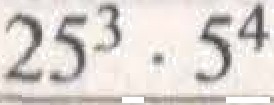 Упростите выражение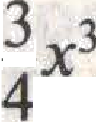 Упросште выражениеk	I »	)2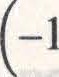 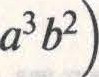 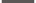 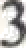 Моторная лодка ішіа ч по течение pem и ч против течения. Определите собственную скорость лодт, если за всё пугешествие она прошла км, а скорость теченш реки равна  кмЈч.Решите уравнение: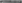 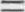 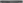 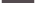 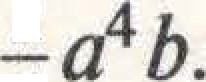 Коитрольная работа	.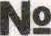 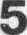 Сумма	и  рвзность многочленов.а) y2 +	0; 	4a	8a +		_ 2Произведение многочлена иВариант. Упросыте выражение:а) (8x'	8x +	(6х2	2))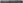 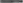 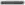 4у2	Ј	.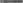 одночленаРешите	квадрашое	уравнение	5п2	7a	k,	если один из корней равен		,4.Контрольная работа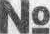 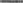 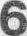 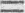 Произsедение  многочленов                              ВаривнУ	Ј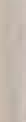 Решите уравнение	+	4(2y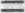 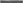 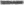 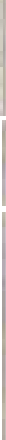 Вынесите общий множитель	за  скобт:а) 4зу + 2y;	шп4	Зл.Моторная	лодка	ішіа	ч  по течению pem	и	ч                                   . Представь7е в вще	многочлена: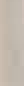                               а) (п	 + 5);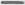 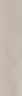 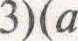                                           (4x	 т Зх);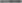 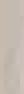 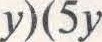 в) (х	3)(x2	2x + 7).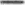 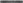 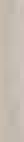 против течения. Определите скорость течения если скорость лодт в стоячей воде км/е и пугешестви 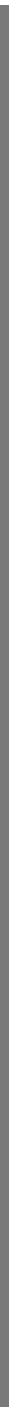 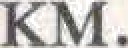 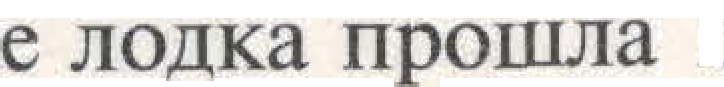 . Решите уравнение: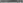 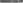 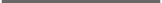 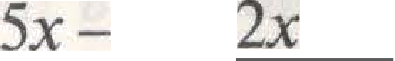 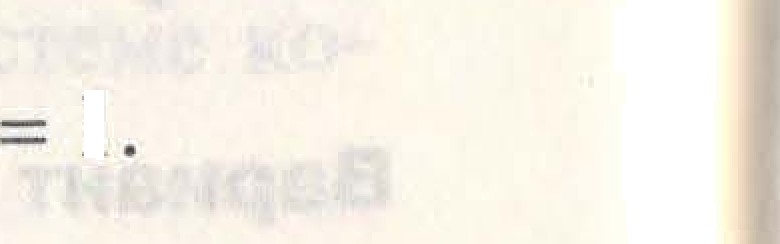 а) 3x2     х = 0;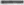 реки,за все                             2. Раможите	на множители: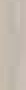                              а) х(ш	л) + 3(ш	п);	Ч	2y + ex	ау.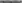 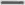 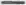 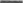 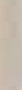                              3. Упростите	выражение	(п +	— (a2 + f7)(a —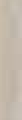 Докажите	тощдество (х +y)(x т	= x2 +  + Ь)х+ yb.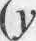 Периметр	прямоугольника	равен	м.	Если	ero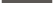 Решите	квадратное	щавнение	5a’ + Зп	k,	если один из корней равен —0,6.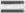 Вариант. Упростите выражение: а) (9J	+	(4J	7)J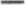 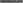 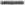 gy2	з«	g;7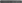 Решите уравнение 8x	(2x +	2).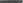 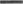 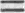 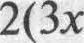 Ввнесите общий множитель за скобт:а) 5c+	06c;	14x2y+ 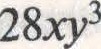 80длину увелшить на м, а ширину на м, то ero шощадь увеличится на м2 Определите шощадь первоначального прямоугольника.6. Раможите выражение  a2 + 4n +   на множители,используя  раіличные приема.                              Вариаит	2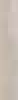 З9«›і«гшн те в пиде многочлена: aJ (х — 4Jtx ‹ 2 ;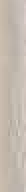                                         (4c	SJl2‹i t ?Ь),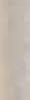 в) (у — 5)( i        I  t ?).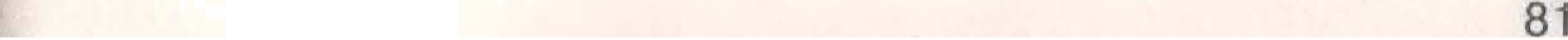 Ралложите  на множители:а) а{х	+ 4(x	у);	Зх	+ ‹xx	ау.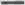 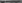 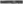 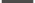 Упростите	выражение (х+ у)у	(хЗ  	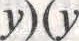 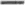 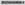 ф	Вариант$	. Преобразуйте в многочлен:Докаюгге тотество	— а)@ —	jЯ	(а+	+ ab.	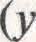 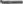 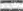 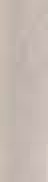 а)	(у	2(4x — 3)a;в)	(4x — 7)(4x + 7);г)	*'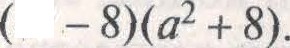 Периметр	прямоуюльника	равен		см.	Если ero длину	умеиьшить	на	см,	а ширину	увеличить	на см, то ero шощадь ушлігіится на	см2. Определитешощадь  первоначального прямоуюльника.Ралложите выртение  x2 + 4зу+   на множители,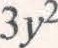 используя	различные	п9иемы.Контрольная работа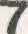 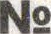 1	2. Рашожите на множители:а) ‹?	0,49;	• 2	о«+ 25.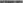 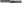 Найдите значение выражения (х - 4y)’ + 4y(M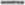 *Ј?* * = —Выполнше	действия:                              а)	J«/•)(4 + J«/•);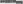 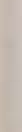 2	y	$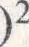 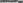 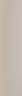 Формулы сокращенного умножвния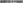 в) (;+;$ 2 _	р	;ц) 2Вариант 1.	Преобразуйте	в многочлен:Решите уравнение- 9y)y	+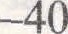 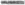 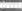 (	6. Делится ли на	выражение  + Зу).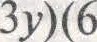 а) (х — 4)2;	в)	(2a — 3)(2n +	;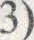 (Зх — 5)2;	r)	(;7 — 2)(jf т 2).Рамоюіте	на множители:а)	/3	0,36;	y2	бу + 9,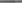 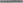 $	при лп бом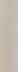 (7x + 8)(x	+ (Зх — 2)(x + 2).целом х?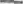 Контрольная работа	.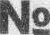 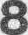 Найдите	значение	выражения	(2a	 +	а	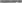 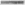 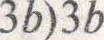 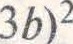 ПрИ а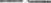 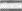 8ыполните действия:а)	—	+ 3«¿•);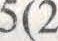 (уЗ	i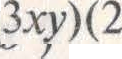 в)  (z + y)2	(	)2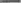 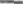 Решите уравнение	(ба — )(ба т	— 4a(9a т	=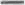 //реобразование  цель‹х вь‹ражений'•	Вариант. Преобдазуйте в многочлен:а) (х	 +	3х(4— х);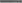 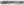 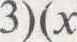 6) ——4y(y +2)+(у — 5)2;ii	2(a -	3)2 — 2а2.2.	І'іі’ш ітните	иа множители: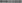 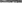 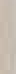 ЈЈелюся ли на	выражениеа	а '	1 hi ',                             3.	Yi i Jзot i н 1 t'	ю,і;тііжение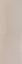 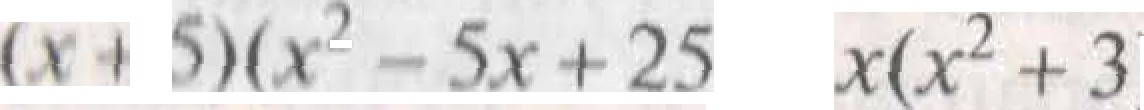 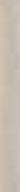 --4х2	8зу	4у2 .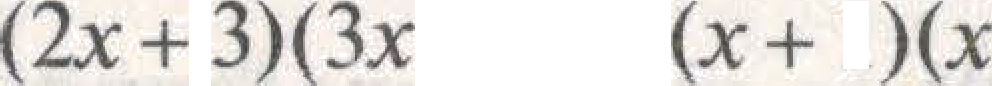 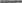 при лябом целом х?82и най/ю н	tч i›	шіі›і»ііи«	при д	-34. Представьте	в виде произведения: а) (а —	6b*;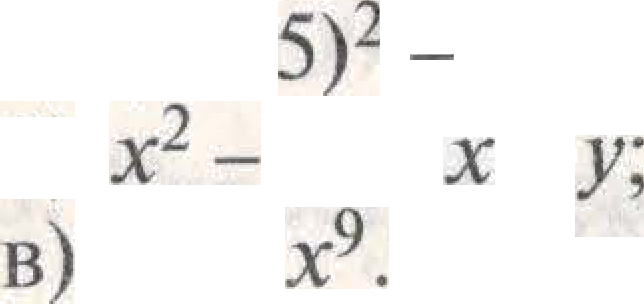 (	3. Peшme систему уравненийla+	8y	27,5x	бу	—27.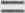 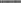 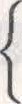 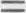 . Докажите	тождество	(х + 2y)2 — {х -	2y)2 = 8zy.6. Может ли выражение x2 +	бхт		принимать отри- цательные	значения?	Объяснше	ответ.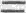 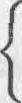 §	4.	Прямая	у = О	+ b	проходит	через точт	Л(1;и	;	0). Составьте	уравнение даиной прямой.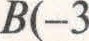 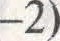 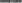 $	.	Вьисните,	имеет	ли	система	уравнений  решения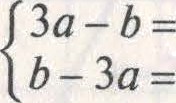 И   СКОЛЬКОi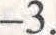 Вариаит.	Nреоб9азуйте	в многочлен:а)	+	— 3);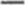 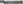 -5yl,y +	т (у — 4)2;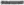 . При кamx аначеншх а и	системаимеет решеиие х = 4,	= —2?Варнвнтex++	=”в) 3(х	2)'	Зх*.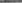 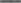 Раможите	на множители:а) 932	6	л 4	— 6x 2 + 9.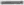 Упростите выражение   + Зу +	?'G	+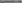 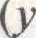 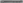 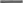 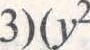 и наЫите ero значение	при	у	,5.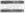 . Решюе систему уравнений	'	' 0'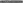 2		ученик	за	альбома	и		лаетика	заплати [		руб. Д9угой ученик за такихме	альбома и	ластик загілатш 43 py6. Сколько стоит альбом и сколькостоит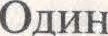 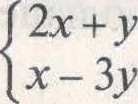 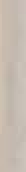 ластик?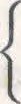 Представьте  в вще произведения:а) (z — 8)2 —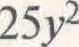 Ј	3. Решите систему уравнений9x +	Зу8x	5y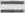 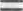 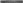 go _ р:	а+ b: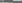 в) x6 + 8.. ,9окаюіте	тождество (а + b)’ + (а	b)2 =  + b’	.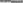 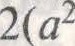 6. Может ли выражение b2 т	+	0b принимать от9и-цательные	значения?	Объясните	ответ.d•	П]2ЯМіІЯ	Ц --	Ж 3- b	проходит	через	точки	›4(2; —4)и	. Поставьте  уравнение данной п9ямой.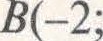 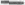 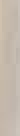 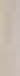 [	5.	Вы ясните,	имеет ли	система	уравнений	решения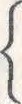 2a — 4b = 3,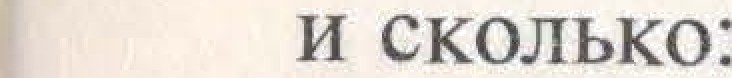 4b — 2a = 3.Контрольная работа	.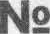 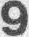 Системы  линейнъ›х уравнении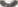 6.	ри каких  значениях а н	системаимеет решение х =	, у = — ?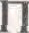 ах+ by	2,5x+ by	+ а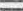 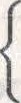 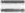 Вариант 1. Решите систему	уравгІениих+ у ——5,Зх — 2y =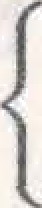 ЙТОгОsа я контропааая работаВарнвнт	з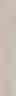 За	карандаша	и	ручки	заплатши	руб.,	а за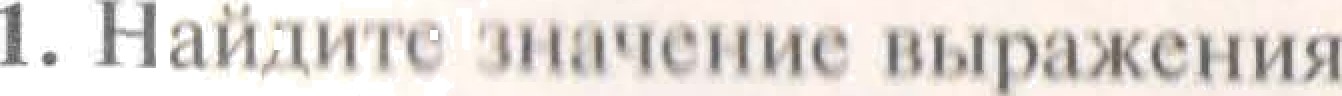 таких	же	карандаша	и	ручку	заплатши	руб.	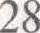 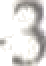 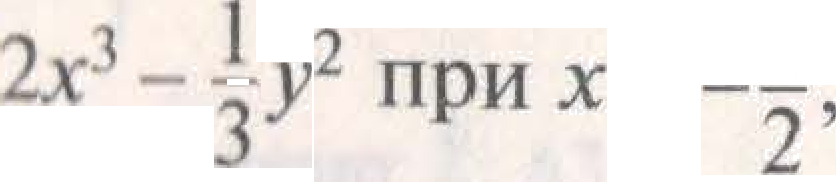 колько стоит	карандаш	и сколько стоит	pyuкa?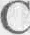 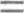 84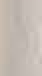 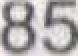 Решше систему уравненийУпросыте выражение:а) (Зх +у)(Ш — 5ј-) — 6(x —y)2 ;За	 		4,2a+	— 7.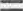 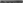 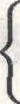 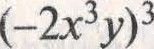 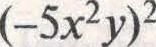 Раможите на множители: а) ah+ ac	а;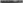 4х2	Ј;2+	2x	у.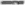 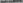 Велосипедист ехал ч по проселочной дороге и ч по шоссе. Bcero он проехал 28 км. С какой скоростью велосипедист ехал по проселочной дopore и с какой по шоссе, если известно, что ero скорость по шоссе бьша на 4 mJч больше, чем скорость по проселочной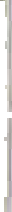                                         дopore?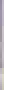 Вариантайдите значение выражения	3x2 + $јЯ при х = — ,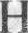 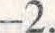 . Решше систему уравнений	 5a	,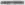 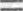 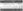 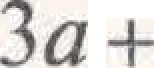 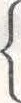 Упростюе выражение:а) (2a	+	0(n + b)2 ;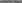 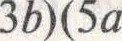 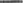 (—3x 2J;3)3р (—2x’y)'.Ралложите на множительа) х +zy	xz,•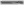 х’ - 9у2 + х	Зу.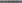 Пешеход мрошел расстояние от станіщи до поселка за ч, а велосипедист проехы это же расстояние за ч. Скорость велосипедиста на кмЈч больше скорости пешехода. Найдите скорость пешехода и скорость велосипедиста.862. a) (x-	y}(a+ 4); õ) (r-y)(ż + aJ. 5. ñy + 2jŻ —x' y«Ÿ' - y.2., a¢ (ó	@ä)¢$+ Q6j,'Bÿ (3•	$j'. S.„‹ı?g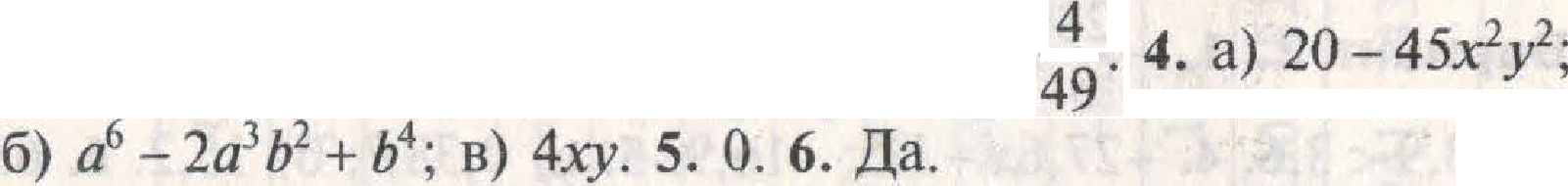 a)	2,5.. 24;.•,	›12.	3.,-2.4. a) 48 —7SxĘJ; ß) яë= 2x*jJ+j-J.; Qøgßgg,** 1. 1. a) 4a'- l2x-9; 6)18,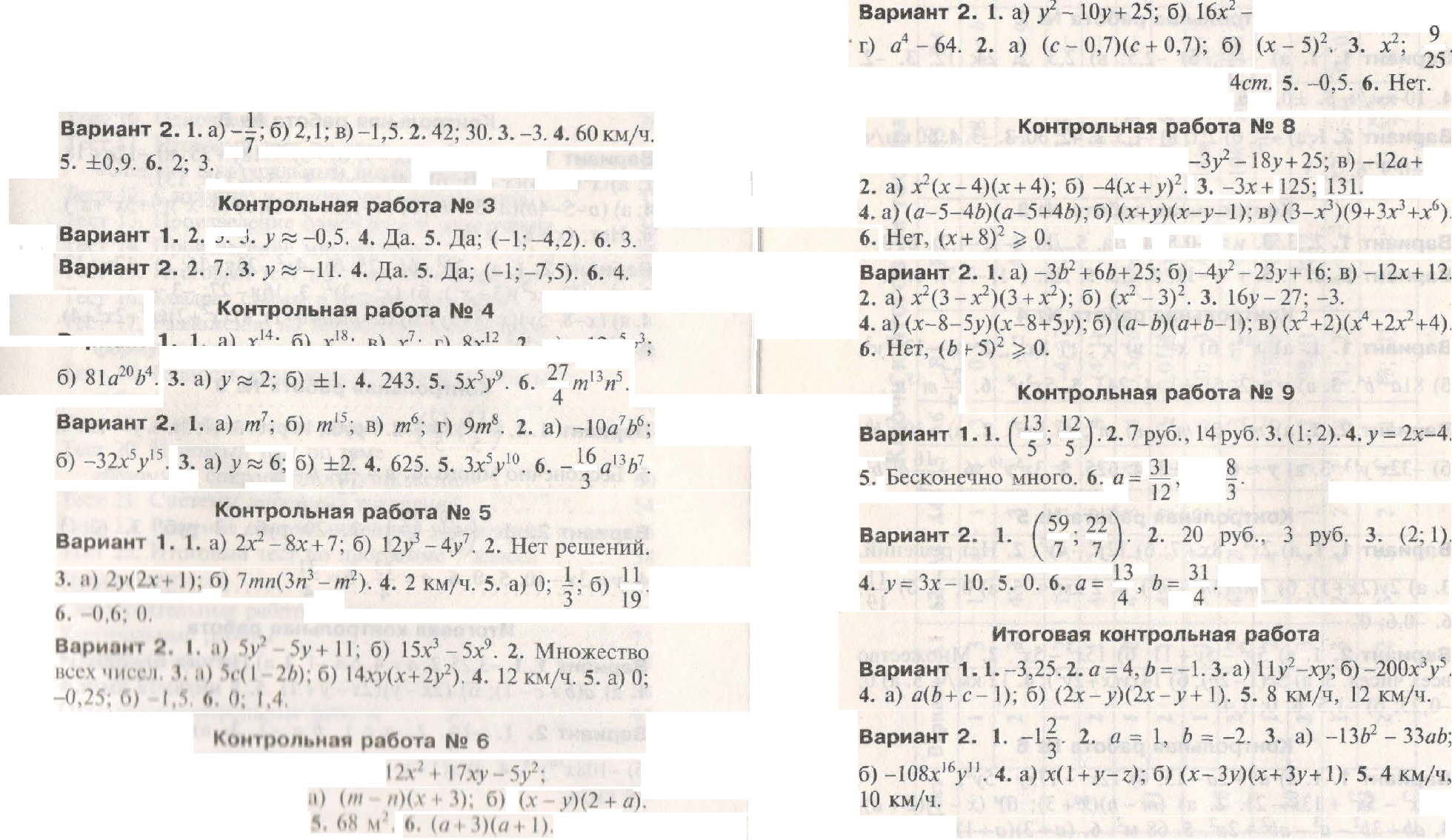 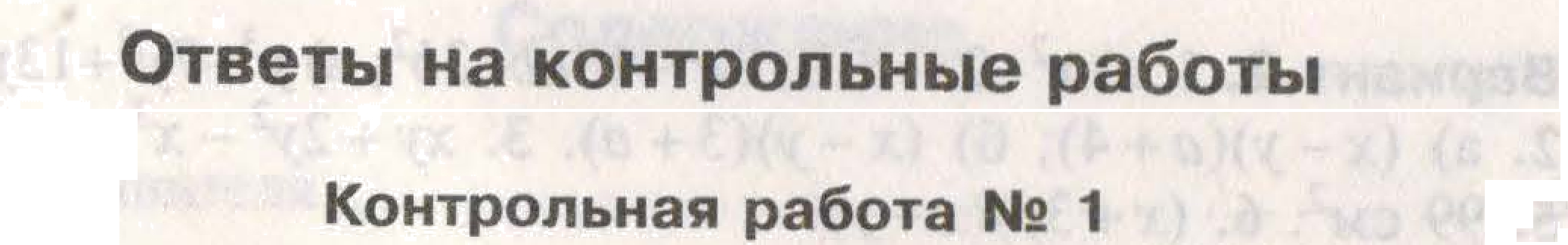 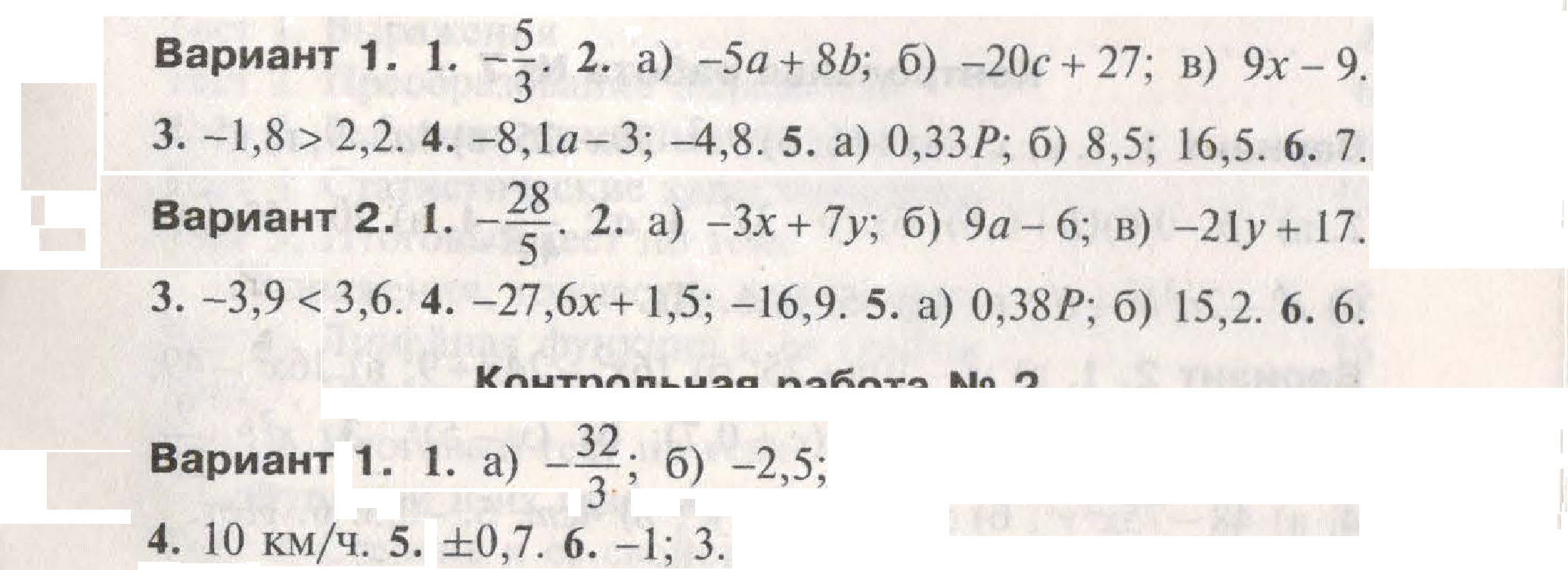 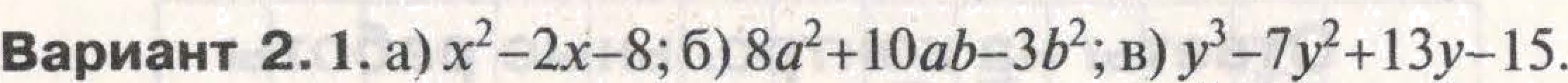 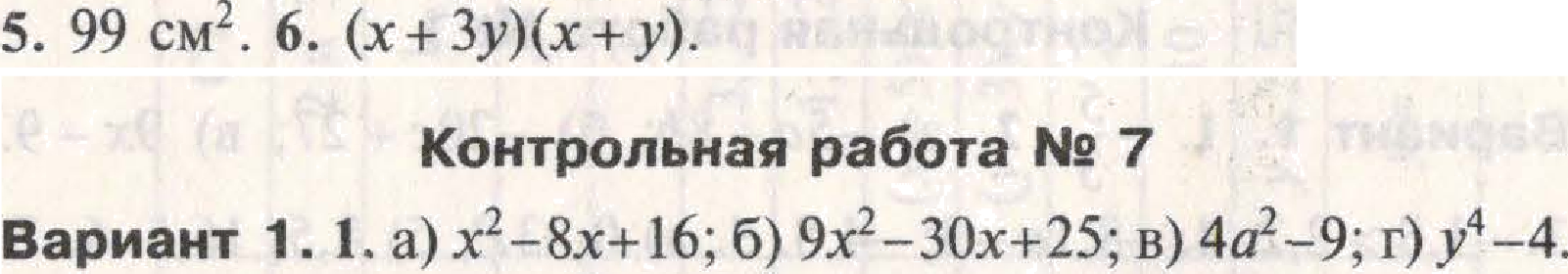 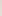 b --B8gnAnY 1•	1. Ż)	Yåd•	t3; @’B)	*•’ -	+'	+ I3X -	Żl • 3›3• °b+ it'	r' - aØ +1£,’